 must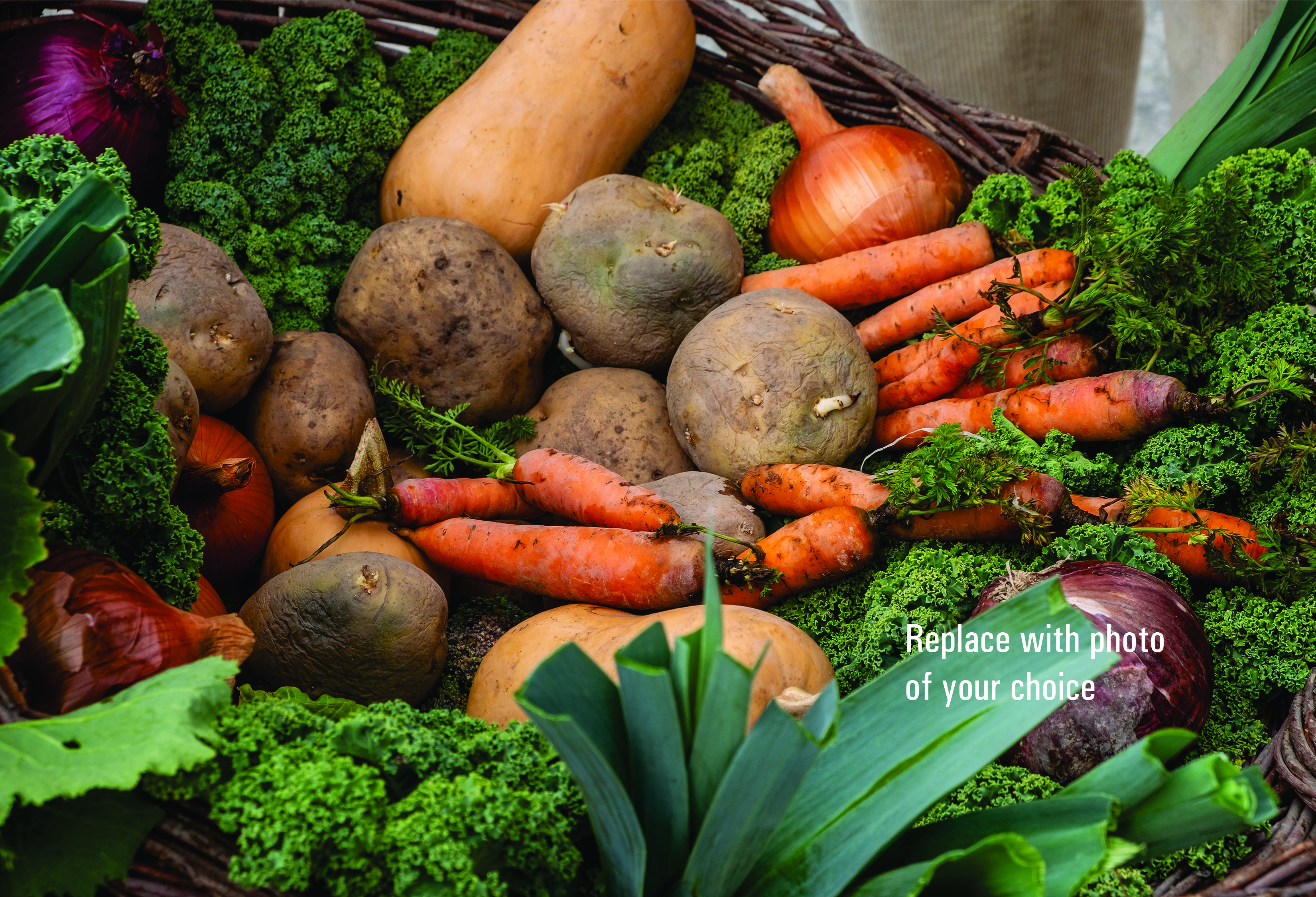 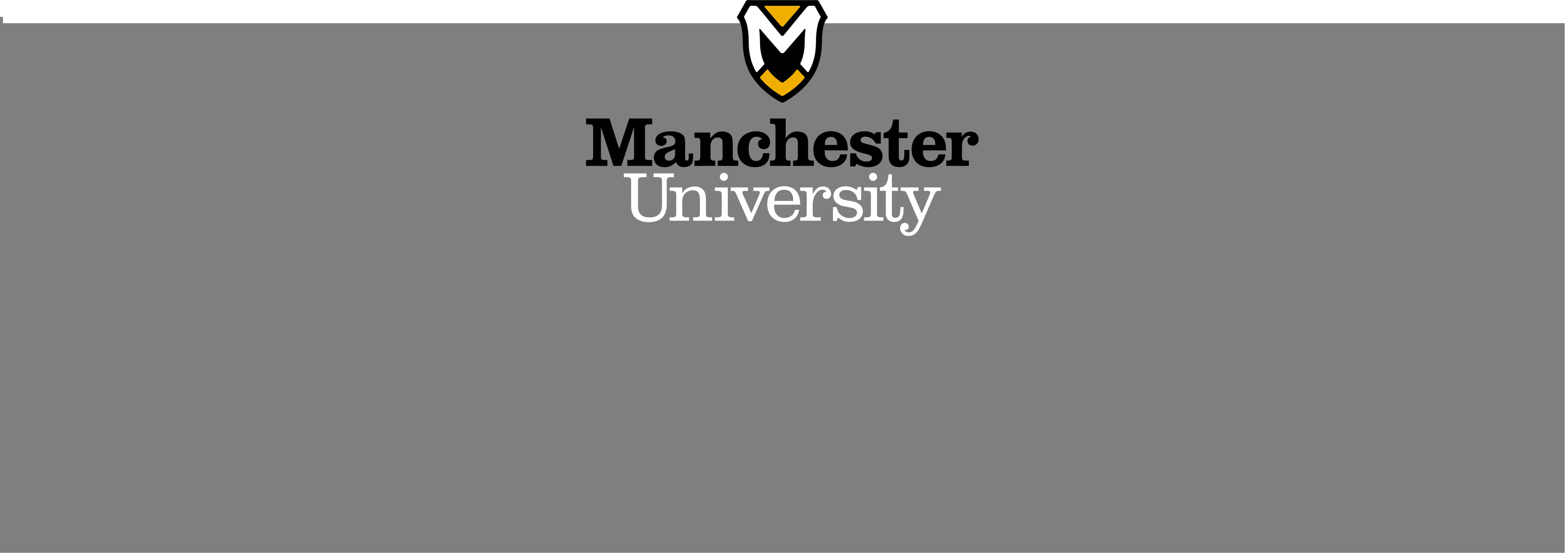 